104年度臺北市商店街區總顧問團計畫臺日商圈交流活動暨行動學堂觀摩團簡介本年度持續辦理商圈交流及培訓課程項目，並投入創新手法，以「實務學習，延續效益」作為規劃重點，並邀請國外講師來台，搭配商圈總顧問團委員以輔導手法進行教學。目前臺灣許多政府機關、專家學者及單位在商圈經營手法上常以日本做為參考，主要因為日本的環境、風氣及消費模式和臺灣的情形類似，因此本年度交流活動擬邀請日本商圈專家代表來臺與臺北市商圈組織及產業代表進行交流。本計畫將與亞洲設計文化學會(Asia Design Culture Society，簡稱ADCS)合作，ADCS自2005年成立以來已歷九年。主要發起人兼總會長則由對臺灣的文化產業、社區營造頗具影響力的日本千葉大學名譽教授宮崎清。今年2015年會將在於臺北舉辦臺日商圈交流活動，包含日本、大陸、韓國上百位學者將齊聚在臺灣。這百位學者背景，除文化創意專長外，也有不少針對商圈、產業發展、組織經營、社區總體營造等學有專精，本次活動預計搭配年會於5/24-5/25舉辦為期二天的計畫活動。活動將分為「5/25臺日商圈交流活動」、「5/24-5/25行動學堂觀摩團」兩項。●講師邀請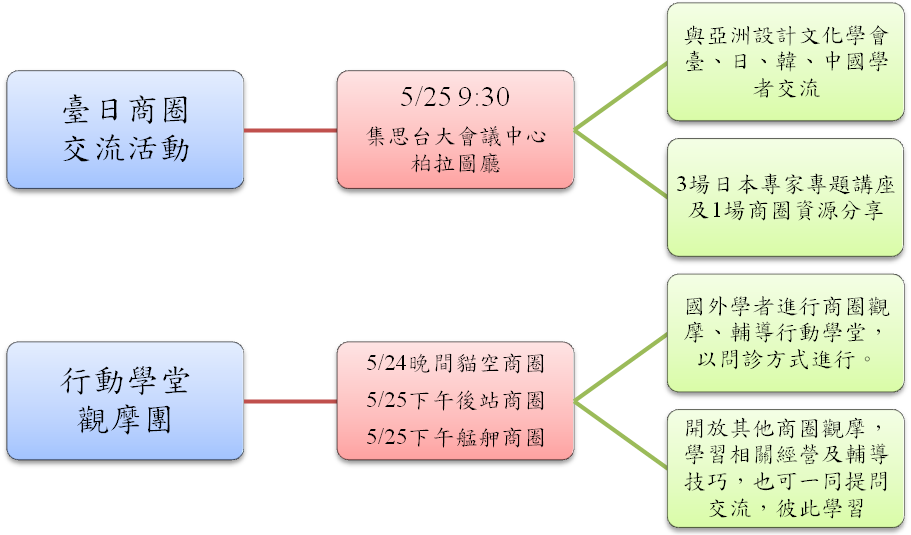 千葉大學名譽教授 宮崎清Miyazaki Kiyoshi・亞洲創意文化學會（ＡＤＣＳ）總會長・浦安市民大學副學長・中國湖南大學　名譽教授・中國四川大學芸術哲學研究院　名譽教授・中國江南大學　名譽教授・中國華東理工大學、雲林科技大學、實踐大學　客座教授專長：社區總體營造、地方特色打造東北工葉大學 環境資源學科  近藤祐一郎 Kondo Yuichiro 千葉大學大學院 自然科學研究科 環境科學專修 東北工業大學 工學部 設計工學科 助理教授東北工業大學 工學部 環境情報工學科準教授The University of Reading （UK）, Academic Visitor　東北工業大學 工學部 環境能源科準教授日本廣播大學講師 佐藤厚行早稻田大學畢業銀座學研究另有多位臺、日、韓及中國學者一同參與。●臺日商圈交流活動相關資訊時間： 星期一 地點：集思台大會議中心柏拉圖廳(羅斯福路四段85號B1)暫定議程●行動學堂觀摩團相關資訊時間地點行動學堂及觀摩團學員若想請老師協助回答相關問題，可透過學習單由本計畫工作小組協助溝通，本項不限制參與人數，若有場地限制則另外公布參與人數，詳細行程及集合時間等細節將於報名截止後通知參與者。●報名辦法報名時間自即日起至(二)止，請將報名表傳真、E-mail或線上報名至財團法人中衛發展中心，報名後如無法前來，請於3天前告知，以方便安排候補人員參加。(交流活動每單位報名人數以3位為原則、行動學堂每單位報名人數無限制，若場地限制另行通知) ，報名表如下。本活動聯絡人：財團法人中衛發展中心 先生/小姐聯絡方式：電話(02)2391-1368分機5072/1119 傳真：(02)2391-1273電子郵件：tpe007@csd.org.tw104年度「臺日商圈交流活動暨行動學堂觀摩團」活動報名表  傳真(02) 2391-1273  林卓民先生/沈佳穎小姐收   時間活動議程主講者09:00-09:30報到09:30-09:40長官致詞臺北市商業處處長09:40-10:00商圈資源分享-愛評網愛評網10:00-10:30專題講座Part1社造與商圈的緊密結合日本商圈社造專家老師10:30-10:40中場休息10:40-11:10專題講座Part2仙台的七夕祭典與社區營造日本商圈專家近藤佑一老師11:10-11:40專題講座Part3東京銀座商圈經營學日本商圈專家佐藤厚行老師11:40-12:00臺日交流Q&AQ&A12:00賦歸備註：將進行現場口譯備註：將進行現場口譯備註：將進行現場口譯場次一二三時間5/24(日)17:30-20:305/25(一)14-17時5/25(一)14-17時地點貓空商圈後站批發商圈艋舺商圈隨行老師(暫定)老師其他年會學者近藤佑一老師佐藤厚行老師老師其他年會學者所屬單位/商圈主要聯絡人：聯絡人電話手機：               市話：手機：               市話：手機：               市話：手機：               市話：手機：               市話：聯絡人Email出席名單出席名單出席名單出席名單出席名單出席名單報名者姓名1職稱職稱手機E-mail報名項目(可複選)5/24行動學堂一:貓空商圈5/25行動學堂二:後站商圈5/25行動學堂三:艋舺商圈5/25臺日商圈交流活動5/24行動學堂一:貓空商圈5/25行動學堂二:後站商圈5/25行動學堂三:艋舺商圈5/25臺日商圈交流活動5/24行動學堂一:貓空商圈5/25行動學堂二:後站商圈5/25行動學堂三:艋舺商圈5/25臺日商圈交流活動5/24行動學堂一:貓空商圈5/25行動學堂二:後站商圈5/25行動學堂三:艋舺商圈5/25臺日商圈交流活動5/24行動學堂一:貓空商圈5/25行動學堂二:後站商圈5/25行動學堂三:艋舺商圈5/25臺日商圈交流活動報名者姓名2職稱職稱手機手機：               市話：手機：               市話：手機：               市話：手機：               市話：手機：               市話：E-mail報名項目(可複選)5/24行動學堂一:貓空商圈5/25行動學堂二:後站商圈5/25行動學堂三:艋舺商圈5/25臺日商圈交流活動5/24行動學堂一:貓空商圈5/25行動學堂二:後站商圈5/25行動學堂三:艋舺商圈5/25臺日商圈交流活動5/24行動學堂一:貓空商圈5/25行動學堂二:後站商圈5/25行動學堂三:艋舺商圈5/25臺日商圈交流活動5/24行動學堂一:貓空商圈5/25行動學堂二:後站商圈5/25行動學堂三:艋舺商圈5/25臺日商圈交流活動5/24行動學堂一:貓空商圈5/25行動學堂二:後站商圈5/25行動學堂三:艋舺商圈5/25臺日商圈交流活動報名者姓名3職稱職稱手機手機：               市話：手機：               市話：手機：               市話：手機：               市話：手機：               市話：E-mail報名項目5/24行動學堂一:貓空商圈5/25行動學堂二:後站商圈5/25行動學堂三:艋舺商圈5/25臺日商圈交流活動5/24行動學堂一:貓空商圈5/25行動學堂二:後站商圈5/25行動學堂三:艋舺商圈5/25臺日商圈交流活動5/24行動學堂一:貓空商圈5/25行動學堂二:後站商圈5/25行動學堂三:艋舺商圈5/25臺日商圈交流活動5/24行動學堂一:貓空商圈5/25行動學堂二:後站商圈5/25行動學堂三:艋舺商圈5/25臺日商圈交流活動5/24行動學堂一:貓空商圈5/25行動學堂二:後站商圈5/25行動學堂三:艋舺商圈5/25臺日商圈交流活動